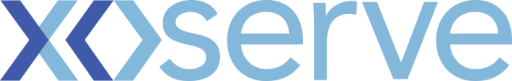 Dear Customer, Please find below a post-meeting brief from the Change Management Committee meeting 12th April 2023. This brief focuses on voting outcomes. For a full view of the meeting minutes (published 5 working days after the meeting), please visit the Joint Office of Gas Transporters dedicated webpage:12 April 2023 DSC Change Management Committee | Joint Office of Gas Transporters (gasgovernance.co.uk)If you have any queries regarding these key messages, please get in touch via uklink@xoserve.com or one of the following contacts: Paul Orsler 0121 229 2496Kind Regards,Paul Orsler – Customer Change ManagerCustomer Team paul.orsler@xoserve.com | 0121 229 2496Address: Xoserve Limited, Lansdowne Gate, 65 New Road, Solihull, B91 3DL Company Website: http://www.xoserve.comWho has this communication been sent to? Organisations listed on the Joint Office of Gas Transporters distribution list2 – Budget Movement & Change PipelineBP22 General Change – No change since last Budget update, update confirmed the year end position.The Change Pipeline includes a delivery plan for all live Change Proposals.  This has been broken down into January 2023 – May 2023, June 2023 – February 2024 , Change backlog and DSC Change Pack Plan. REC Change Update – Pipeline view of REC change provided. 3 - CaptureNew Changes – Initial Review4 – Design and Delivery Design Change Packs – For ApprovalIt was agreed that Xoserve will look at how the representations and responses are published in both the Representation Matrix and the ChMC slides.Change Documents for ApprovalProject Updates for Approval/Scope UpdateNovember 2023 Release Scope - ApprovalXRN5186 and XRN5482 will be in scope for November 2023DNOs and Shippers voted to approve the scopeNovember 2023 CMS Release Scope - For InformationXRN5605 and XRN5605 are proposed to be included within a November CMS ReleaseOther updates / discussion Project UpdatesThe committee were updated on:February 23 Release UpdateMarch 23 Adhoc Release UpdateJune 2023 Major Release UpdateXRN5564 Gemini Sustain Plus Programme UpdateThe Gemini Sustain Plus Programme will enable us to modernise the Gemini System, delivered over a two year period. Gemini will continue to provide Capacity and Balancing services, while also delivering system compliance against new Uniform Network Code (UNC) Modifications.The programme is intended to have minimal impact to customers and you can find more information at xoserve.comNG Horizon PlanDue to the introduction of the XRN5564 Gemini Sustain Plus Programme Update, the standing agenda item for NG Horizon plan will be removed from May ChMCDDP UpdateCMS UpdateAOBKVI UpdateAction Ref 0207: A Change Management Guidance document has been published to provide:Introduction to the Gas industry and Xoserve change process Overview of the End to End Change and Change Development process Outline of DSC Change governance Stakeholder Engagement View of Change timescales Customer Change team key processesAs part of this action Xoserve are also looking at the current documents to see if they are fit for purpose.  The HLSO has been redesigned and published.We have asked ChMC to provide any feedback on these documents to uklink@xoserve.com by 28th April 2023